St. Xavier’s College JaipurDepartment/Cell/Club/Committee Annual Report 2023-24About the Department/Cell/Club/Committee (in brief – max 100 words): Member Details:Head of Department/CoordinatorMembersObjective: (Key objectives of organizing events/programs/ work performed in the last academic year in points only)Result Analysis for the last three academic years as per the template given below (applicable for Departments only):Achievements of the students/faculty/unit in the academic year (if any):Details of the Activities organized/ Work Performed (Not more than 500 -700 words)Name of event/ Work performedName of event/ Work performedName of event/ Work performedName of event/ Work performedName of event/ Work performed.Note: Please mention the following points in your activity/ work performed description:Date of event/ work performedName and description of event/ work performedDetails of resource person, if anyTarget audienceLearning outcome Any suggestion for improvement based on the feedback or otherwisePosters and Pictures Supporting the Activities/ Work performed (max four normal and two-three geo-tag photos as thumbnail) – can be avoided by those units where there is no photographic evidence of work performedExample 1:Sanitizing Machines Installed at Various Places in Campus (Library, Staff Room 1 and 2, Principal Office, Entrance, Vice-Principal Office, Computer Lab)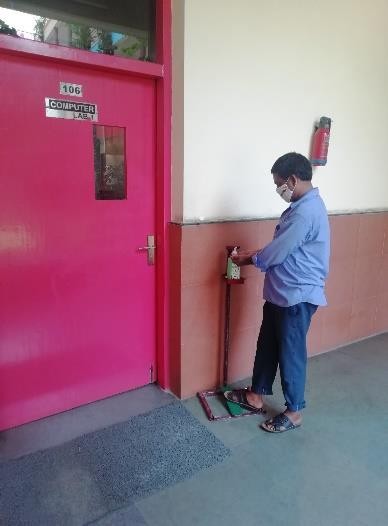 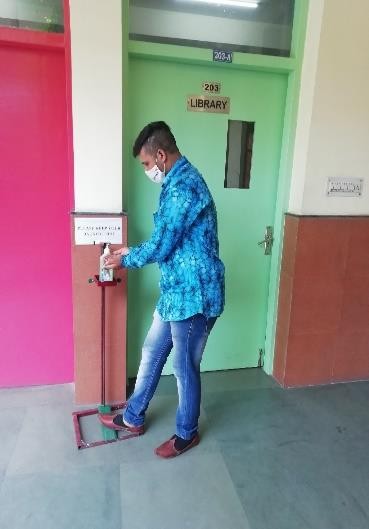 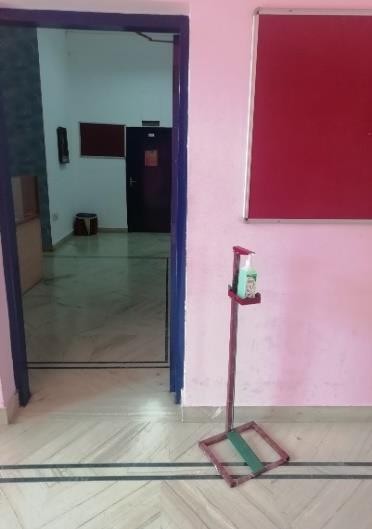 Example 2:Webinar on “Beware but don’t be scared: COVID-19: Precautions we can take”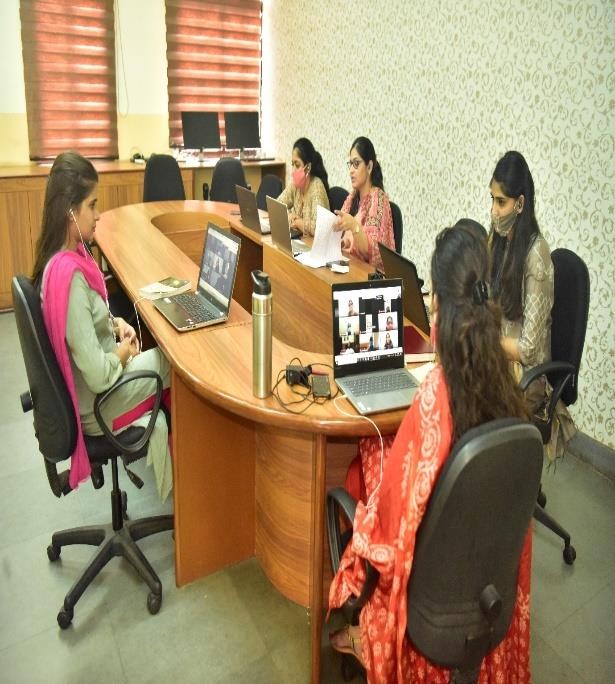 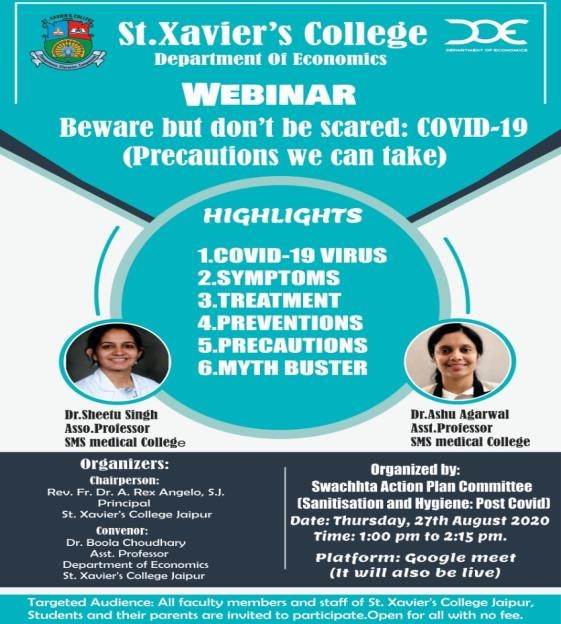 Example 3: Blood Donation DriveMedia Coverage of Events: (wherever applicable)Example 1: Deeksharambh – Student Induction Programme for session 2023-24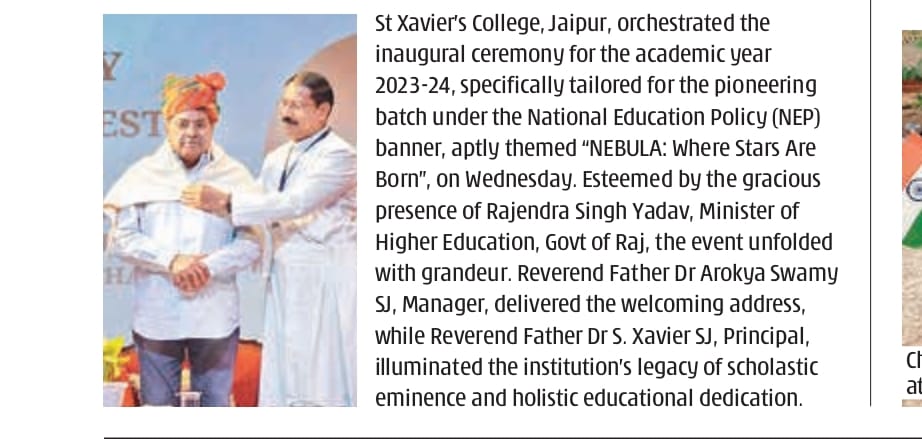 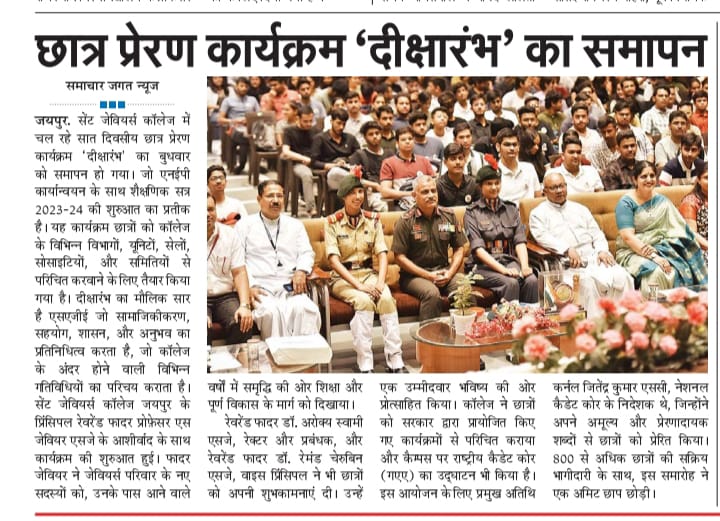 Future Plans for the next academic year (briefly mention in points)Report Submitted by Head of Department/ Coordinator of Cell/Club/Committee:AYClassStudents AdmittedStudents Appeared in ExamTotal Students PassTotal Students FailedPass Percent2020-21FY2020-21SY2020-21TY2020-21Prev2020-21Final2021-22FY2021-22SY2021-22TY2021-22Prev2021-22Final2022-23FY2022-23SY2022-23TY2022-23Prev2022-23Final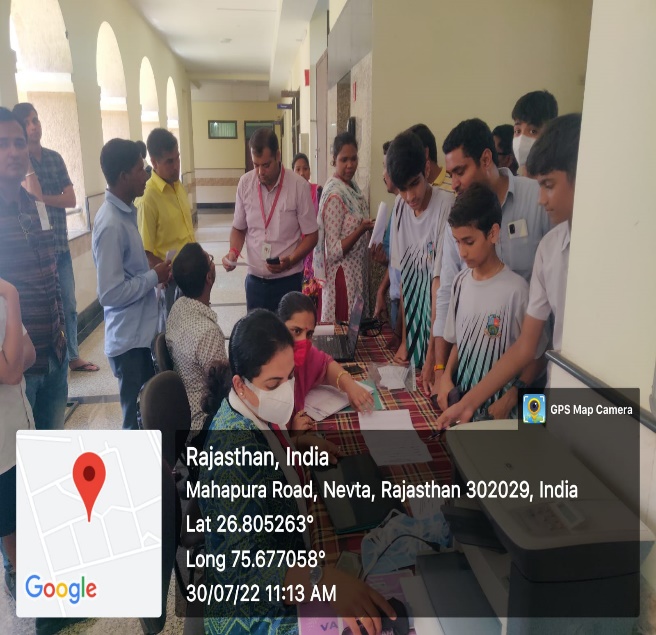 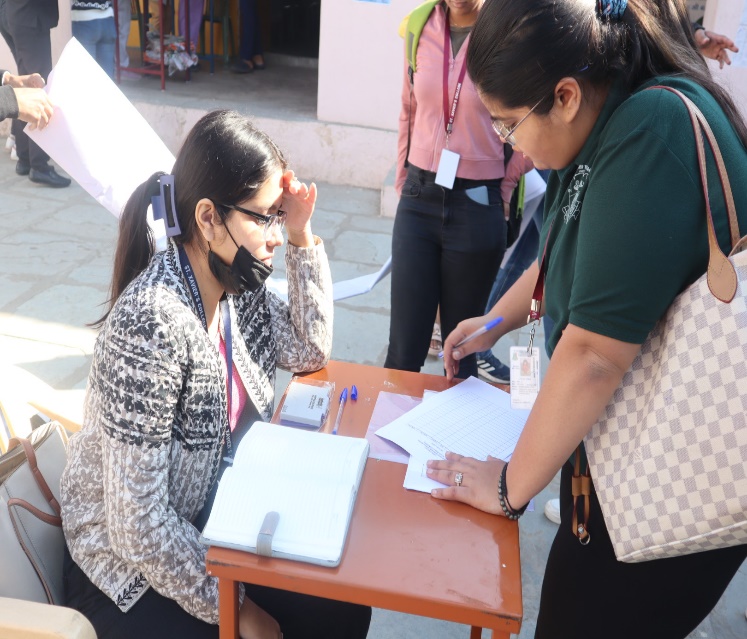 